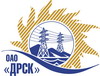 Открытое акционерное общество«Дальневосточная распределительная сетевая  компания»Протокол заседания Закупочной комиссии по вскрытию поступивших на открытый электронный запрос цен конвертовг. БлаговещенскПРЕДМЕТ ЗАКУПКИ:Способ и предмет закупки: Открытый электронный запрос цен «Асбестотехнические изделия, резинотехнические изделия, электроизоляционные материалы» для нужд филиала ОАО «ДРСК» «Амурские электрические сети», «Приморские электрические сети», «Хабаровские электрические сети».Основание для проведения закупки: ГКПЗ 2014 г. закупка № 1452 раздел 1.2.Планируемая стоимость закупки в соответствии с ГКПЗ: 500 675,00  руб. без учета НДC.Указание о проведении закупки от 28.02.2014 № 37 ПРИСУТСТВОВАЛИ:Три члена постоянно действующей Закупочной комиссии ОАО «ДРСК» 2 уровняВОПРОСЫ ЗАСЕДАНИЯ ЗАКУПОЧНОЙ КОМИССИИ:В адрес Организатора закупки поступило 3 (три) заявки, конверты с которыми были размещены в электронном виде на Торговой площадке Системы www.b2b-energo.ru.Вскрытие конвертов было осуществлено в электронном сейфе организатора запроса предложений на Торговой площадке Системы www.b2b-energo.ru автоматически.Дата и время начала процедуры вскрытия конвертов с заявками на участие в закупке: 11:18 (время московское) 20.03.2014 г.Место проведения процедуры вскрытия конвертов с предложениями участников: Торговая площадка Системы www.b2b-energo.ru.В конвертах обнаружены заявки следующих Участников закупки:РЕШИЛИ: Утвердить заседания Закупочной комиссии по вскрытию поступивших на открытый запрос предложений конвертов.Ответственный секретарь Закупочной комиссии 2 уровня ОАО «ДРСК»	О.А. МоторинаТехнический секретарь Закупочной комиссии 2 уровня ОАО «ДРСК»	Т.А. Игнатова№  185/МР-В20.03.2014№Наименование участника и его адресПредмет и общая цена заявки на участие в запросе цен1ЗАО "УЗЭУ" (623080 Свердловская область, Нижнесергинский район, г. Михайловск, ул. Кирова, д.2)Предложение: подано 19.03.2014 в 09:50
Цена: 165 670,39 руб. (цена без НДС)2ЗАО "Ремтехкомплект" (620085, Свердловская обл., г. Екатеринбург, ул. Титова, 29, лит. Б, к. 308)Предложение: подано 19.03.2014 в 10:48
Цена: 317 341,25 руб. (цена без НДС)3ООО ТД "ЭИМ" (117303, г. Москва, ул. Одесская, д. 22, корп. 2/102)Предложение: подано 19.03.2014 в 10:45
Цена: 322 037,37 руб. (цена без НДС)